Publicado en   el 26/11/2013 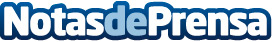 INMETUR grupo de investigación de marketing en empresas turísticas de ESIC Valencia, participa en el congreso internacional de turismo en ALGARVEDatos de contacto:Nota de prensa publicada en: https://www.notasdeprensa.es/inmetur-grupo-de-investigacion-de-marketing-en Categorias: Marketing http://www.notasdeprensa.es